     Hautausmaan talvikunnossapito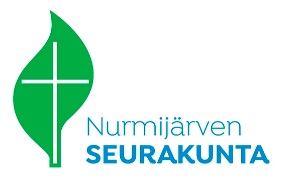      Auraus ja hiekoitus                           merkityillä käytävillä.  Rajamäen hautausmaa           Hautaus- ja siunaustilaisuuksiin auraus ja hiekoitus tehdään haudalle saakka.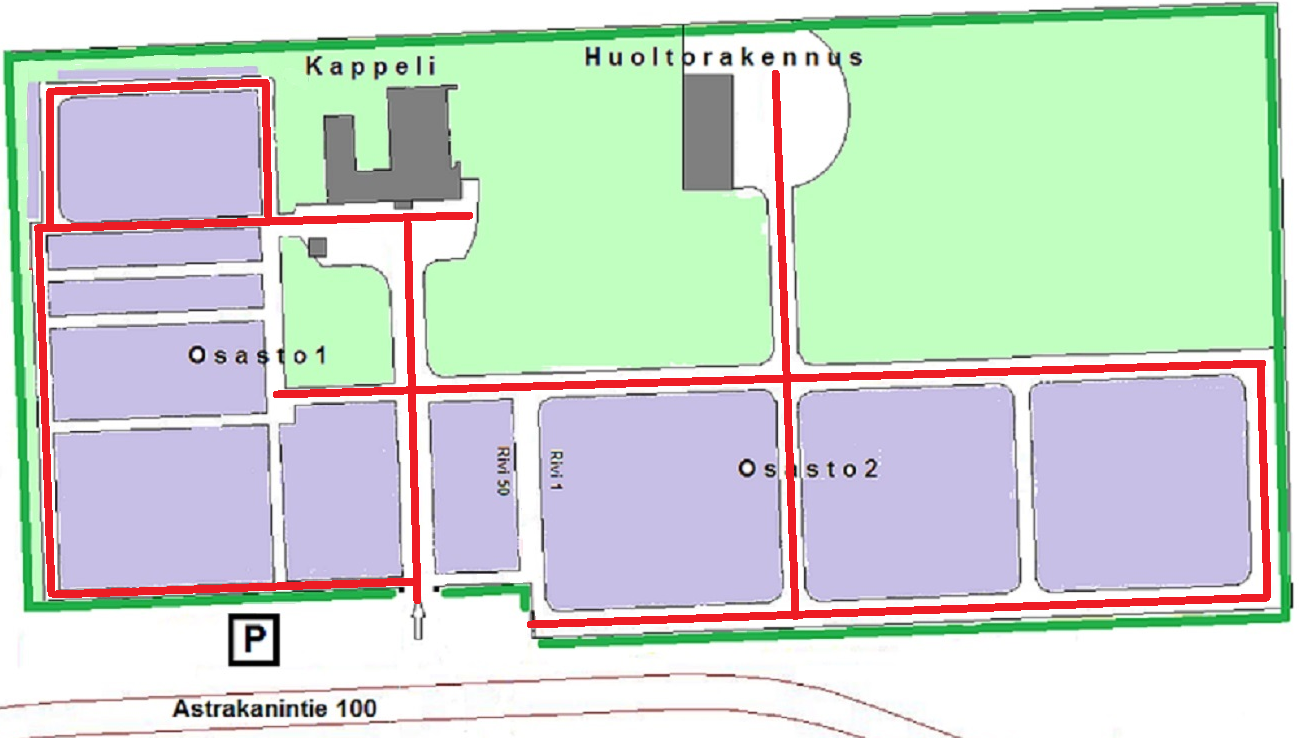 